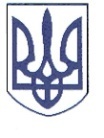 РЕШЕТИЛІВСЬКА МІСЬКА РАДАПОЛТАВСЬКОЇ ОБЛАСТІРОЗПОРЯДЖЕННЯ	14 листопада 2023 року                м. Решетилівка                                            № 277Про виплату грошової допомоги до Дня народження особам, яким виповнилось 90, 95, 100 та більше років 		Відповідно до ст. 34 Закону України ,,Про місцеве самоврядування в Україні”, рішення Решетилівської міської ради сьомого скликання від 09.11.2018 ,,Про затвердження Комплексної програми соціального захисту населення Решетилівської міської ради на 2019-2023 роки” (11 позачергова сесія) (зі змінами), Порядку надання одноразової матеріальної допомоги до Дня народження особам, яким виповнилось 90, 95, 100 та більше років, затвердженого рішення Решетилівської міської ради восьмого скликання                         від 10 грудня 2021 року № 874-16-VIIІ (16 позачергова сесія), розглянувши заяву та подані документи Муліки М.А.ЗОБОВ’ЯЗУЮ:Відділу бухгалтерського обліку, звітності та адміністративно-господарського забезпечення виконавчого комітету міської ради (Білай Анжеліка) виплатити грошову допомогу в розмірі 2 000,00 (дві тисячі) грн. Муліці Марії Антонівні, яка зареєстрована та проживає за адресою: *** Полтавського району Полтавської області.Міський голова                                                                          Оксана ДЯДЮНОВА 